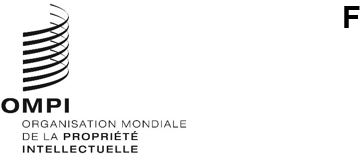 A/62/2Original : anglaisdate : 17 décembre 2021Assemblées des États membres de l’OMPISoixante-deuxième série de réunionsGenève, 4 – 8 octobre 2021Liste des documentsétablie par le SecrétariatPoint 1 de l’ordre du jour	Ouverture des sessionsA/62/INF/1 Rev. (Renseignements d’ordre général)Point 2 de l’ordre du jour	Adoption de l’ordre du jourA/62/1 (Ordre du jour unifié)A/62/2 (Liste des documents)Point 3 de l’ordre du jour	Élection des membres des bureauxA/62/INF/2 (Membres des bureaux)Point 4 de l’ordre du jour	Rapport du Directeur général aux assemblées de l’OMPILe rapport et la déclaration sont disponibles sur le site Web de l’OMPI.Point 5 de l’ordre du jour	Déclarations généralesLes déclarations générales transmises par les délégations sont disponibles sur le site Web de l’OMPI.Point 6 de l’ordre du jour	Admission d’observateursA/62/3 Rev. (Admission d’observateurs)A/62/4 Rev. (Actualisation de la liste des organisations non gouvernementales admises en qualité d’observatrices à l’OMPI)Point 7 de l’ordre du jour	Approbation d’accordsWO/CC/80/1 (Approbation d’accords)Point 8 de l’ordre du jour	Composition du comité de Coordination de l’OMPI et des comités exécutifs des Unions de Paris et de BerneA/62/5 (Composition du Comité de Coordination de l’OMPI et des Comités exécutifs des Unions de Paris et de Berne)A/62/10 (Proposition commune au nom du groupe des pays d’Asie centrale, du Caucase et d’Europe orientale, du groupe des pays d’Europe centrale et des États baltes, du groupe B et du groupe des pays d’Amérique latine et des Caraïbes concernant la répartition des sièges vacants en vue de l’élection des membres du Comité de coordination de l’OMPI)A/62/11 (Proposition commune du groupe des pays d’Asie et du Pacifique et du groupe des pays africains relative à la composition du Comité de coordination de l’OMPI)Point 9 de l’ordre du jour	Composition du Comité du programme et budgetWO/GA/54/1 (Composition du Comité du programme et budget)Point 10 de l’ordre du jour	Rapports sur l’audit et la supervisionWO/GA/54/2 (Rapport de l’Organe consultatif indépendant de surveillance (OCIS) de l’OMPI)A/62/6 (Rapport du vérificateur externe des comptes)WO/GA/54/3 (Rapport annuel du directeur de la Division de la supervision interne (DSI))A/62/7 (Liste des décisions adoptées par le Comité du programme et budget)Point 11 de l’ordre du jour	Rapport sur le Comité du programme et budget (PBC)A/62/7 (Liste des décisions adoptées par le Comité du programme et budget)Point 12 de l’ordre du jour	Comptes rendus des réunions de l’OMPIA/62/9 (Comptes rendus des réunions de l’OMPI)Point 13 de l’ordre du jour	Rapport sur le Comité permanent du droit d’auteur et des droits connexes (SCCR)WO/GA/54/4 (Rapport sur le Comité permanent du droit d’auteur et des droits connexes (SCCR))Point 14 de l’ordre du jour	Rapport sur le Comité permanent du droit des brevets (SCP)WO/GA/54/5 (Rapport sur le Comité permanent du droit des brevets (SCP))Point 15 de l’ordre du jour	Rapport sur le Comité permanent du droit des marques, des dessins et modèles industriels et des indications géographiques (SCT)WO/GA/54/7 (Rapport sur le Comité permanent du droit des marques, des dessins et modèles industriels et des indications géographiques (SCT))Point 16 de l’ordre du jour	Questions concernant la convocation d’une conférence diplomatique pour l’adoption d’un traité sur le droit des dessins et modèles (DLT)WO/GA/54/8 (Questions concernant la convocation d’une conférence diplomatique pour l’adoption d’un traité sur le droit des dessins et modèles (DLT))Point 17 de l’ordre du jour	Rapport sur le Comité du développement et de la propriété intellectuelle (CDIP) et examen de la mise en œuvre des recommandations du Plan d’action pour le développementWO/GA/54/9 (Rapport sur le Comité du développement et de la propriété intellectuelle (CDIP) et examen de la mise en œuvre des recommandations du Plan d’action pour le développement)Point 18 de l’ordre du jour	Rapport sur le Comité intergouvernemental de la propriété intellectuelle relative aux ressources génétiques, aux savoirs traditionnels et au folklore (IGC)WO/GA/54/10 (Rapport sur le Comité intergouvernemental de la propriété intellectuelle relative aux ressources génétiques, aux savoirs traditionnels et au folklore (IGC))Point 19 de l’ordre du jour	Rapport sur le Comité des normes de l’OMPI (CWS) et questions connexesWO/GA/54/11 (Rapport sur le Comité des normes de l’OMPI (CWS))WO/GA/54/14 (Questions concernant la date de mise en œuvre effective de la norme ST.26 de l’OMPI)Point 20 de l’ordre du jour	Rapport sur le Comité consultatif sur l’application des droits (ACE)WO/GA/54/12 (Rapport sur le Comité consultatif sur l’application des droits (ACE))Point 21 de l’ordre du jour	Système du PCTPCT/A/53/1 (Nomination de l’Organisation eurasienne des brevets (OEAB) en qualité d’administration chargée de la recherche internationale et de l’examen préliminaire international selon le PCT)PCT/A/53/2 (Réexamen du système de recherche internationale supplémentaire)PCT/A/53/3 (Propositions de modification du règlement d’exécution du PCT)Point 22 de l’ordre du jour	Système de MadridMM/A/55/1 (Propositions de modification du règlement d’exécution du Protocole relatif à l’Arrangement de Madrid concernant l’enregistrement international des marques)Point 23 de l’ordre du jour	Système de La HayeH/A/41/1 (Propositions de modification du règlement d’exécution commun à l’Acte de 1999 et l’Acte de 1960 de l’arrangement de La Haye)Point 24 de l’ordre du jour	Système de LisbonneLI/A/38/1 (Développement du Système de Lisbonne)LI/A/38/2 (Propositions de modification du règlement d’exécution commun à l’Arrangement de Lisbonne et à l’Acte de Genève de l’Arrangement de Lisbonne)Point 25 de l’ordre du jour	Centre d’arbitrage et de médiation de l’OMPI, y compris les noms de domaineWO/GA/54/13 (Centre d’arbitrage et de médiation de l’OMPI, y compris les noms de domaine)Point 26 de l’ordre du jour	Traité sur le droit des brevets (PLT)WO/GA/54/6 (Assistance technique et coopération concernant le Traité sur le droit des brevets (PLT))Point 27 de l’ordre du jour	Traité de Singapour sur le droit des marquesSTLT/A/14/1 (Assistance technique et coopération concernant le Traité de Singapour sur le droit des marques (STLT))Point 28 de l’ordre du jour	Traité de Marrakech visant à faciliter l’accès des aveugles, des déficients visuels et des personnes ayant d’autres difficultés de lecture des textes imprimés aux œuvres publiées (MVT)MVT/A/6/1 Rev. (Situation concernant le Traité de Marrakech)Point 29 de l’ordre du jour	Traité de Beijing sur les interprétations et exécutions audiovisuelles (BTAP)BTAP/A/2/1 Rev. (Situation concernant le Traité de Beijing sur les interprétations et exécutions audiovisuelles)Point 30 de l’ordre du jour	Rapports sur les questions concernant le personnelWO/CC/80/INF/1 (Rapport annuel sur les ressources humaines)WO/CC/80/INF/2 (Rapport annuel du Bureau de la déontologie)WO/CC/80/2 (Stratégie en matière de ressources humaines pour 2022-2026)WO/CC/80/4 (Comité des pensions du personnel de l’OMPI)Point 31 de l’ordre du jour	Amendements du statut et règlement du personnelWO/CC/80/3 (Amendements du statut et règlement du personnel)Point 32 de l’ordre du jour	Adoption du rapportA/62/12 (Rapport de synthèse)A/62/13 (Rapport général – Assemblées)WO/GA/54/15 (Rapport – Assemblée générale de l’OMPI)WO/CC/80/5 (Rapport – Comité de coordination de l’OMPI)PCT/A/53/4 (Rapport – Assemblée de l’Union du PCT)MM/A/55/2 (Rapport – Assemblée de l’Union de Madrid)H/A/41/2 (Rapport – Assemblée de l’Union de La Haye)LI/A/38/3 (Rapport – Assemblée de l’Union de Lisbonne)STLT/A/14/2 (Rapport – Assemblée du Traité de Singapour)MVT/A/6/2 (Rapport – Assemblée du Traité de Marrakech)BTAP/A/2/2 (Rapport – Assemblée du Traité de Beijing)Cotes diverses* (Rapports des autres assemblées et organes également convoqués en session officielle – voir la liste figurant au paragraphe 1 du document A/62/13)Point 33 de l’ordre du jour	Clôture des sessionsAucune.Liste des documents par coteCote	Titre du documentA/62/INF/1 Rev.	Renseignements d’ordre généralA/62/INF/2	Membres des bureauxA/62/INF/3	Situation en ce qui concerne l’adhésion à certains traités administrés par l’OMPI et questions relatives à la réforme statutaireA/62/INF/4	État de paiement des contributions au 31 août 2021A/62/INF/5	Liste provisoire des participantsA/62/1	Ordre du jour unifiéA/62/2	Liste des documentsA/62/3 Rev.	Admission d’observateursA/62/4 Rev.	Actualisation de la liste des organisations non gouvernementales admises en qualité d’observatrices à l’OMPIA/62/5	Composition du Comité de Coordination de l’OMPI et des Comités exécutifs des Unions de Paris et de BerneA/62/6	Rapport du vérificateur externe des comptesA/62/7	Liste des décisions adoptées par le Comité du programme et budgetA/62/8	(Cote supprimée)A/62/9	Comptes rendus des réunions de l’OMPIA/62/10	Proposition commune au nom du groupe des pays d’Asie centrale, du Caucase et d’Europe orientale, du groupe des pays d’Europe centrale et des États baltes, du groupe B et du groupe des pays d’Amérique latine et des Caraïbes concernant la répartition des sièges vacants en vue de l’élection pour des membres du Comité de coordination de l’OMPIA/62/11	Proposition commune du groupe des pays d’Asie et du Pacifique et du groupe des pays africains relative à la composition du Comité de coordination de l’OMPIA/62/12	Rapport de synthèseA/62/13	Rapport généralWO/GA/54/1	Composition du Comité du programme et budgetWO/GA/54/2	Rapport de l’Organe consultatif indépendant de surveillance (OCIS) de l’OMPIWO/GA/54/3	Rapport annuel du directeur de la Division de la supervision interne (DSI)Cote	Titre du document3WO/GA/54/4	Rapport sur le Comité permanent du droit d’auteur et des droits connexes (SCCR)WO/GA/54/5	Rapport sur le Comité permanent du droit des brevets (SCP)WO/GA/54/6	Assistance technique et coopération concernant le Traité sur le droit des brevets (PLT)WO/GA/54/7	Rapport sur le Comité permanent du droit des marques, des dessins et modèles industriels et des indications géographiques (SCT)WO/GA/54/8	Questions concernant la convocation d’une conférence diplomatique pour l’adoption d’un traité sur le droit des dessins et modèles (DLT)WO/GA/54/9	Rapport sur le Comité du développement et de la propriété intellectuelle (CDIP) et examen de la mise en œuvre des recommandations du Plan d’action pour le développementWO/GA/54/10	Rapport sur le Comité intergouvernemental de la propriété intellectuelle relative aux ressources génétiques, aux savoirs traditionnels et au folklore (IGC)WO/GA/54/11	Rapport sur le Comité des normes de l’OMPI (CWS)WO/GA/54/12	Rapport sur le Comité consultatif sur l’application des droits (ACE)WO/GA/54/13	Centre d’arbitrage et de médiation de l’OMPI, y compris les noms de domaineWO/GA/54/14	Questions concernant la date de mise en œuvre effective de la norme ST.26 de l’OMPIWO/GA/54/15	RapportWO/CC/80/INF/1	Rapport annuel sur les ressources humainesWO/CC/80/INF/2	Rapport annuel du Bureau de la déontologieWO/CC/80/1	Approbation d’accordsWO/CC/80/2	Stratégie en matière de ressources humaines pour 2022-2026WO/CC/80/3	Amendements du statut et règlement du personnelWO/CC/80/4	Comité des pensions du personnel de l’OMPIWO/CC/80/5	RapportPCT/A/53/1	Nomination de l’Organisation eurasienne des brevets (OEAB) en qualité d’administration chargée de la recherche internationale et de l’examen préliminaire international selon le PCTPCT/A/53/2	Réexamen du système de recherche internationale supplémentairePCT/A/53/3	Propositions de modification du règlement d’exécution du PCTPCT/A/53/4	RapportCote	Titre du document3MM/A/55/1	Propositions de modification du règlement d’exécution du Protocole relatif à l’Arrangement de Madrid concernant l’enregistrement international des marquesMM/A/55/2	RapportH/A/41/1	Propositions de modification du règlement d’exécution commun à l’Acte de 1999 et l’Acte de 1960 de l’arrangement de La HayeH/A/41/2	RapportLI/A/38/1	Développement du Système de LisbonneLI/A/38/2	Propositions de modification du règlement d’exécution commun à l’Arrangement de Lisbonne et à l’Acte de Genève de l’Arrangement de LisbonneLI/A/38/3	RapportSTLT/A/14/1	Assistance technique et coopération concernant le Traité de Singapour sur le droit des marques (STLT)STLT/A/14/2	RapportMVT/A/6/INF/1	Rapport sur le Consortium pour des livres accessiblesMVT/A/6/1 Rev.	Situation concernant le Traité de MarrakechMVT/A/6/2	RapportBTAP/A/2/1 Rev.	Situation concernant le Traité de Beijing sur les interprétations et exécutions audiovisuellesBTAP/A/2/2	RapportCotes diverses*	(Rapports des autres assemblées et organes également convoqués en session officielle – voir la liste figurant au paragraphe 1 du document A/62/13) [Fin du document]